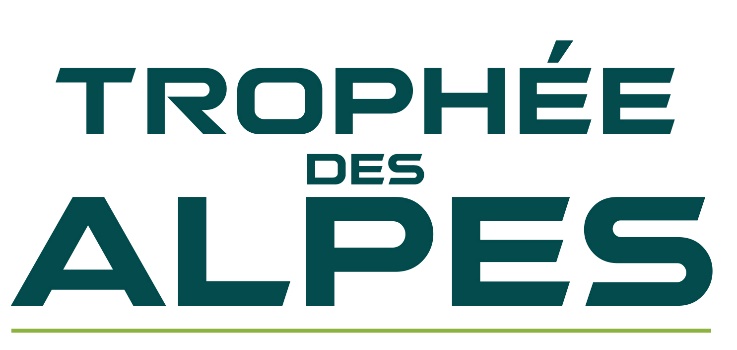 Fiche de réservation Hôtels - 5ème Trophée des Alpes11 - 12 et 16 septembre : Le Grand Bornand :
1 - Hébergements au Grand-Bornand Village (à 1000 mètres d'altitude) =Hôtel Best Western **** Les Saytels - situé au centre du Grand-Bornand Village et à 600 mètres de l'Espace Grand-BoNombre de chambres en option  jusqu'au 01/08/2021  = 15 chambresTarif / personne / nuit en chambre + petit-déjeunerChambre Single = 149 € / personne / nuitChambre double ou twin = 98 € / personne / nuitTarif / personne / nuit en demi-pensionChambre Single = 175 € / personne / nuitChambre double ou twin = 124 € / personne / nuitTaxe de séjour = 2,30€ / personne / nuit=> Option sur 15 chambres 3 nuits (samedi 11/09 + dimanche 12/09 + jeudi 16/09) jusqu'au 01 Août 2021=> Possibilité de chambres supplémentaires sur demande et en fonction des disponibilités de l'hébergeurHôtel *** La Croix Saint Maurice - situé au centre du Grand-Bornand Village et à 500 mètres de l'Espace Grand-BoNombre de chambres en option  jusqu'au 01/08/2021  = 20 chambresTarif / personne / nuit en chambre + petit-déjeunerChambre Single = 120 € / personne / nuitChambre double ou twin = 66 € / personne / nuitTarif / personne / nuit en demi-pensionChambre Single = 137 € / personne / nuitChambre double ou twin = 83 € / personne / nuitTaxe de séjour = 1.50€ / personne / nuit=> Option sur 3 chambres 2 nuits jeudi 09/09 + vendredi 10/09  et sur 20 chambres 3 nuits (samedi 11/09 + dimanche 12/09 + jeudi 16/09) jusqu'au 01 Août 2021Hôtel *** Le Delta- situé à 300 mètres de l'Espace Grand-Bo à 600 mètres du centre du Grand-Bornand VillageNombre de chambres en option  jusqu'au 01/08/2021  = 10 chambresTarif / personne / nuit en chambre + petit-déjeunerChambre Single = 93 € / personne / nuitChambre double ou twin = 52 € / personne / nuitPas de demi-pensionTaxe de séjour = 1.50€ / personne / nuit=> Option sur 10 chambres 3 nuits (samedi 11/09 + dimanche 12/09 + jeudi 16/09) jusqu'au 01 Août 2021=> Possibilité de chambres supplémentaires sur demande et en fonction des disponibilités de l'hébergeurHôtel *** Les Ecureuils situé à 500 mètres de l'Espace Grand-Bo à 500 mètres du centre du Grand-Bornand VillageNombre de chambres en option  jusqu'au 01/08/2021  = 05 chambresTarif / personne / nuit en chambre + petit-déjeunerChambre Single = 102 € / personne / nuitChambre double ou twin = 60 € / personne / nuitTaxe de séjour = 1.50€ / personne / nuitPas de demi-pension=> Option sur 5 chambres 3 nuits (samedi 11/09 + dimanche 12/09 + jeudi 16/09) jusqu'au 01 Août 2021Hôtel **Les Glaïeuls (Rookie Mountain) -  situé à 500 mètres de l'Espace Grand-Bo à 500 mètres du centre du Grand-Bornand VillageNombre de chambres en option  jusqu'au 01/08/2021  = 18 chambresTarif / personne / nuit en chambre + petit-déjeunerChambre Single = 90 € / personne / nuitChambre double ou twin =50 € / personne / nuitTaxe de séjour = 0.90€ / personne / nuitPas de demi-pension=> Option sur 18 chambres 3 nuits (samedi 11/09 + dimanche 12/09 + jeudi 16/09) jusqu'au 01 Août 2021Hôtel *** La Pointe Percée - situé au centre du Grand-Bornand Village et à 500 mètres de l'Espace Grand-BoNombre de chambres en option  jusqu'au 01/08/2021  = 12 chambresTarif / personne / nuit en chambre + petit-déjeunerChambre Single = 67 € / personne / nuitChambre double ou twin = 42 € / personne / nuitTarif / personne / nuit en demi-pensionChambre Single = 86 € / personne / nuitChambre double ou twin = 61 € / personne / nuitTaxe de séjour = 0.90€ / personne / nuit=> Option sur 12 chambres 2 nuits ( dimanche 12/09 + jeudi 16/09) jusqu'au 01 Août 2021=> Possibilité de chambres supplémentaires sur demande et en fonction des disponibilités de l'hébergeurVillage de vacances Le Savoy - situé à 200 mètres du centre du Village et à 700 mètres de l'Espace Grand-BoNombre de chambres en option  jusqu'au 01/08/2021  = 35 chambresChambre Single = 114 € / personne / nuitChambre double ou twin = 62 € / personne / nuitTarif / personne / nuit en demi-pensionChambre Single = 129 € / personne / nuitChambre double ou twin = 77 € / personne / nuitTaxe de séjour = 0.80€ / personne / nuit=> Option sur 35 chambres 2 nuits ( dimanche 12/09 + jeudi 16/09) jusqu'au 01 Août 2021=> Possibilité de chambres supplémentaires sur demande et en fonction des disponibilités de l'hébergeur2- Hébergements au Grand-Bornand Village dans la Vallée du Bouchet (à 6 km du centre du Village) = 18 chambresHôtel *** Les Fermes de Pierre et Anna - situé à 5KM du  centre du Grand-Bornand Village et de l'Espace Grand-BoNombre de chambres disponibles = 8 chambres (dont 1 suite)Tarif / personne / nuit en chambre + petit-déjeunerChambre Single = 123 € / personne / nuitChambre double ou twin = 75 € / personne / nuitTaxe de séjour = 1.50€ / personne / nuit=> Nous n'avons pas mis d'option sur cet hébergementVillage de vacances Auberge Nordique -  situé à 6KM du  centre du Grand-Bornand Village et de l'Espace Grand-BoNombre de chambres disponibles = 10 chambresTarif / personne / nuit en chambre + petit-déjeunerChambre Single = 99 € / personne / nuitChambre double ou twin = 84 € / personne / nuitTaxe de séjour = 0.90€ / personne / nuit=> Nous n'avons pas mis d'option sur cet hébergement3-Hébergements Grand-Bornand Chinaillon (à 7 km du centre du Village) = 47 chambresHôtel **** Les Cimes - situé au Grand-Bornand Chinaillon à 7Km  du Grand-Bornand Village et de l'Espace Grand-BoNombre de chambres en option  jusqu'au 01/08/2021  = 8 chambresTarif / personne / nuit en chambre + petit-déjeunerChambre Single = 158 € / personne / nuitChambre double ou twin = 118,50 € / personne / nuitTarif / personne / nuit en demi-pensionChambre Single = 198 € / personne / nuitChambre double ou twin = 158.50 € / personne / nuitTaxe de séjour = 2,30€ / personne / nuit=> Option sur 8 chambres 2 nuits ( dimanche 12/09 + jeudi 16/09) jusqu'au 01 Août 2021Hôtel *** La Crémaillère -  situé au Grand-Bornand Chinaillon à 7Km  du Grand-Bornand Village et de l'Espace Grand-BoNombre de chambres en option  jusqu'au 01/08/2021  = 14 chambresTarif / personne / nuit en chambre + petit-déjeunerChambre Single = 96 € / personne / nuitChambre double ou twin = 73.50 € / personne / nuitTaxe de séjour = 1.50€ / personne / nuit=> Option sur 14 chambres 2 nuits ( dimanche 12/09 + jeudi 16/09) jusqu'au 01 Août 2021Hôtel *** Les Flocons -  situé au Grand-Bornand Chinaillon à 7Km  du Grand-Bornand Village et de l'Espace Grand-BoNombre de chambres en option  jusqu'au 01/08/2021  = 18 chambresTarif / personne / nuit en chambre + petit-déjeunerChambre Single = 90 € / personne / nuitChambre double ou twin = 55 € / personne / nuitTaxe de séjour = 1.50€ / personne / nuit=> Option sur 18 chambres 1 nuit (  jeudi 16/09) jusqu'au 01 Août 2021Hôtel *** L'Alpage -  situé au Grand-Bornand Chinaillon à 7Km  du Grand-Bornand Village et de l'Espace Grand-BoNombre de chambres disponibles = 7 chambresTarif / personne / nuit en chambre + petit-déjeunerChambre Single = 145 € / personne / nuitChambre double ou twin = 78.50 € / personne / nuitTaxe de séjour = 1.50€ / personne / nuit=> Nous n'avons pas mis d'option sur cet hébergementcar il souhaite que nous lui garantissions la réservation de 7 chambres sur 3 nuitsVous pouvez effectuer vos réservations AUPR7S DE  vers le site de l’Office du Tourisme si vous le souhaitez :contactez LE GRAND-BORNAND TOURISME
62 place de l'église - BP 11 - 74450 Le Grand-BornandDelphine POCHAT-COTTILLOUX - Service Groupe dpochatcottilloux@legrandbornand.com - +33 (0)4 50 02 78 09Les autres jours13 et 15 septembre : Brides les Bains :Tous les hôtels de Brides les Bains sont ouverts, nous vous indiquons les principaux : Mercure 4*     	  04 79 55 38 38 - H9860-OM@accor.comAmélie 3*	     	  04 79 55 30 15 - info@hotel-amelie.comSavoy Hôtel 3*	  04 79 55 20 55 – k.bobrov@thermes-brideslesbains.frBelvédère 3* 	  04 79 55 23 41 - info@hotel-belvedere-brides.frLes Bains 3*     	  04 79 08 62 65 - info@hotellesbains.netLa Vanoise 3*  	  04 79 55 27 55 - info@lavanoise1825.comLe Centre 2*     	  04 79 55 20 2214 septembre : L’Alpe d’Huez :Trois hôtels seront ouverts pour vous à l’Alpe d’Huez :Les Grandes Rousses : 04 76 80 33 11 – reservation@hotelgrandesrousses.comune Remise de 10% vous est consentie avec le code ZANIROLI2021Le Castillant : 04 76 80 34 51 - alpedhuez@castillan.frLe Dôme : 04 76 80 32 11 - info@dome-alpedhuez.com